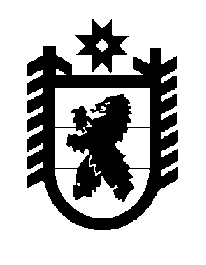 Российская Федерация Республика Карелия    ПРАВИТЕЛЬСТВО РЕСПУБЛИКИ КАРЕЛИЯПОСТАНОВЛЕНИЕот  25 августа 2017 года № 292-Пг. Петрозаводск О внесении изменения в Порядок использования бюджетных ассигнований резервного фонда Правительства Республики Карелия	Правительство Республики Карелия п о с т а н о в л я е т:Внести изменение в Порядок использования бюджетных ассигнований резервного фонда Правительства Республики Карелия, утвержденный постановлением Правительства Республики Карелия от 31 декабря 2007 года № 185-П «О Порядке использования бюджетных ассигнований резервного фонда Правительства Республики Карелия» (Собрание законодательства Республики Карелия, 2007, № 12, ст. 1615; 2008, № 5, ст. 629), изложив       пункт 2 в следующей редакции:         «2. Использование бюджетных ассигнований резервного фонда осуществляется на основании распоряжений Правительства Республики Карелия.Органы исполнительной власти Республики Карелия направляют предложения о выделении средств из резервного фонда в Администрацию Главы Республики Карелия.  Одновременно с указанными предложениями представляются документы,  обосновывающие размер средств, которые предлагается выделить из резервного фонда, подтвержденный расчетами, и,  в случае необходимости, заключения заинтересованных органов исполнительной власти Республики Карелия.Предложения органов исполнительной власти Республики Карелия о выделении средств из резервного фонда рассматриваются на заседаниях Комиссии по вопросам использования бюджетных ассигнований резервного фонда Правительства Республики Карелия (далее – Комиссия), образованной распоряжением Правительства Республики Карелия. Комиссия в случае одобрения предложения принимает решение о подготовке проекта распоряжения Правительства Республики Карелия о выделении средств из резервного фонда.Проекты распоряжений Правительства Республики Карелия о выделении средств из резервного фонда, подготовленные органами исполнительной власти Республики Карелия по решению Комиссии, с указанием размера выделяемых средств, цели их использования, главного распорядителя бюджетных средств и получателя направляются на согласование в установленном порядке. Органы, в распоряжение которых выделяются средства резервного фонда, в месячный срок после проведения соответствующих мероприятий представляют в Министерство финансов Республики Карелия отчет о целевом использовании выделенных средств по установленной Министерством финансов Республики Карелия форме.».Временно исполняющий обязанности
Главы Республики Карелия                                                       А.О. Парфенчиков